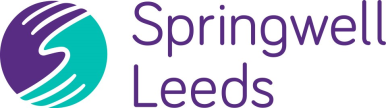 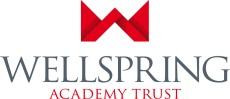 Do you want a job where you make a difference to the lives of children and young people?Do you want to be inspired on a daily basis by your work?  SCALE 2 TA  (Point 3-4) TEACHING ASSISTANTS  – 37 HOURS (TTO + 5) FTE SALARY £18,562 TO £18,933  (ACTUAL SALARY £15,929 - £16,248)Springwell Leeds Academy are seeking to appoint a number of Scale 2 Teaching Assistants across our three sites in Leeds (Seacroft, Belle Isle and Tinshill).  Suitable candidates are invited to apply and state a preferred site. Where possible we will endeavour to place successful candidates at the preferred site, if not immediately then as soon as a vacancy arises.  We look forward to discussing this with you at interview.-------------------------------------------------------------------------------------------------Part of Wellspring Academy Trust, Springwell Leeds is a multi-site, city-wide specialist provision for children with SEMH needs. Exciting opportunities are available for people looking for a fresh challenge in an inspiring learning environment where we provide children aged 5-16 with specialist teaching and learning.  The posts will suit candidates who have the commitment, passion and resilience to make a difference to pupils who have a range of social, emotional, mental health and special educational needs. Our unique position as an SEMH through-school means we are able to have a long-term and lasting impact on the children in our care. We aim to be the ‘forever school’ for children who come to us for their education. We are a trauma-informed school, and staff use this expert knowledge in their daily work. We believe in the power of unconditional positive regard and restorative practice and incorporate this in everything we do. These approaches work hand in hand with a nurturing curriculum to give our students secure foundations rooted in relationships. Working at Springwell offers challenge and reward in equal measures, as we work together to regulate students with varying levels of SEMH need, allowing them to access learning.These posts are for staff who will support the learning of SEMH students with SEMH and academic learning within the classroom as part of a team of 3 staff with up to 9 students. TA2 Teaching Assistants are responsible for supporting and leading small groups and individuals with Maths, English, reading, SEAL, practical activities, supporting pupils to develop resilience, social skills and self-esteem, and deploying effective strategies for supporting pupils with a range of behavioural conditions (ASD/ADHD/SEMH/ODD). They support the teacher in the production of classroom and specialist resources, and so a good working knowledge of ICT is essential.These positions may suit those wishing to develop a career within the Special Education Sector.  College/University graduates are welcome and encouraged to apply, as full training will be offered to candidates wishing to develop a career in this setting.  The positions may be of particular interest to applicants who have a passion in supporting the emotional and mental health needs of young people. As part of the Wellspring Academy Trust, we have access to a network of Expert Practitioners and our own teaching school, and so are well equipped to support career development, including routes into teaching.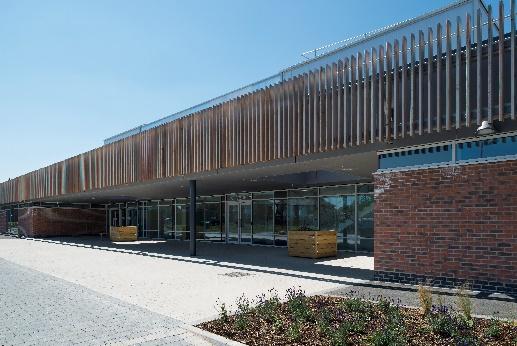 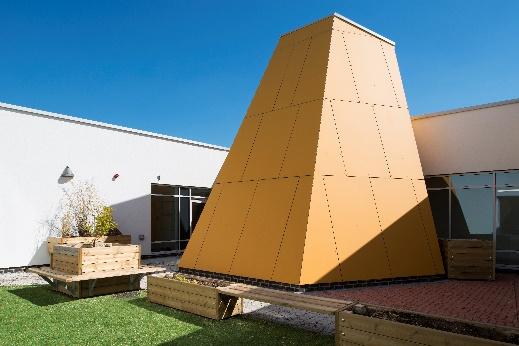 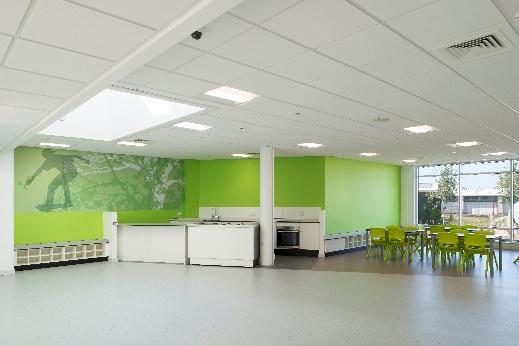 About usOur aim is to provide the best possible care and education that we can for children and young people with Social, Emotional and Mental Health (SEMH) needs. Unconditional Positive Regard is at the centre of what we do and we are creating an academy that is welcoming, caring, safe, warm and believes that all its pupils can be supported and empowered to succeed. We take pride in creating individual and personalised pathways for our students that are built around their varied needs, which will help them achieve positive outcomes and prepare them for their onward destinations into continuing education, work or training. In order to achieve this, we have developed a curriculum that provides opportunities for academic progression as well as vocational learning, whilst being engaging, creative, and innovative.We see strong relationships as the key to our success – with students, parents, carers and the wider community and we ensure that our academy is a welcoming safe place for children, and staff, to learn and prosper. We believe in working closely with our families and carers and welcome their support, but also realise that at times they will need our support too. We work closely with other agencies and schools to make sure we do all we can to make learning and life the best it possibly can be.Here at Springwell, we place a huge emphasis on professional development and choose to invest significantly in staff training at all levels. This means that, although experience of working in an SEMH setting would be an advantage, specialist support and training will be provided for outstanding teachers wishing to make the career fulfilling move into special education. To find out more about what makes us special and our ethos, please visit our website at www.springacademyleeds.org and follow us at @Springwell_Lds to see what our staff and amazing young people get up to on a daily basis.-----------------------------------------------------------------------------------------------------------------------------------------------If you would like to discuss or find out more about this post, please contact Sharon Perkins, s.perkins@springwellacademyleeds.org. To apply, you will need to complete a Springwell Academy Leeds application form which then needs to be e-mailed to Sharon Perkins at s.perkins@springwellacademyleeds.org stating any preference in Springwell Leeds Academy site.  All applicants should complete the Equal Opportunities form. Please click link for further details http://bit.ly/WATEqualOpportunities
Springwell Leeds is committed to safeguarding and promoting the welfare of children and young people and expects all staff to share this commitment. All shortlisted candidates will be required to complete a self-disclosure form. The amendments to the Rehabilitation of Offenders Act 1974 (Exceptions) Order 1975 (2013 and 2020) provides that when applying for certain jobs and activities, certain convictions and cautions are considered ‘protected’. This means that they do not need to be disclosed to employers, and if they are disclosed, employers cannot take them into account. Guidance about whether a conviction or caution should be disclosed can be found on the Ministry of Justice website. Successful candidates will also be required to undergo an enhanced disclosure and barring services check.www.springwellacademyleeds.org www.wellspringacademytrust.co.uk